	   Sunday, January 13, 2013	   Monday, January 14, 2013	   Tuesday, January 15, 2013	   Wednesday, January 16, 2013	   Thursday, January 17, 2013	   Friday, January 18, 2013	   Saturday, January 19, 20136:00AMHome Shopping  Shopping program.6:30AMHome Shopping  Shopping program.7:00AMRoute 66: Two On The House (R)Tod and Buz work as crewman on a tour boat and drawn into the drama of a motherless, lonely son of a workaholic land developer. Starring MARTIN MILNER and GEORGE MAHARIS.PG 8:00AM4 Burners And A Grill (R)   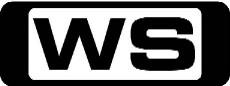 Learn how to make quick and easy meals by using only a hob and a grill.G 8:30AMHome Shopping  Shopping program.9:00AMHome Shopping  Shopping program.9:45AM7TWO Sunday Movie Matinee: Cripple Creek (R) (1951)    Two government agents ride roughshod over outlaw gangs, who are looting the gold mines of Cripple Creek, Colorado. Starring KARIN BOOTH, GEORGE MONTGOMERY, JEROME COURTLAND, WILLIAM BISHOP and RICHARD EGAN.PG  (V)11:30AM7TWO Sunday Movie Matinee: Three Hours To Kill (R) (1954)  After escaping a lynch mob, an innocent man returns to find out who framed him for murder. Starring DANA ANDREWS, DONNA REED, DIANNE FOSTER, STEPHEN ELLIOT and RICHARD COOGAN.PG  (V)1:15PM7TWO Sunday Movie Matinee: Apache Territory (R) (1958)  A drifter finds himself helping a group of backbiting settlers under Indian attack. Starring LEO GORDON, JOHN DEHNER, RORY CALHOUN, BARBARA BATES and CAROLYN CRAIG.PG  (V)2:45PM7TWO Sunday Movie Matinee: All Ashore (R) (1953)  A delightful musical comedy about three sailors on shore-leave who meet girls while pretending to be entertainers. Starring MICKEY ROONEY, PEGGY RYAN and DICK HAYMES.G4:30PM7TWO Sunday Movie Matinee: The Clinic (R) (2003)    A young vet makes a bad first impression at the rural veterinary clinic he works at, until he is given the chance to prove himself. Starring MIKE FARRELL, JONATHAN SCARFE, BRUCE DAVISON, IONA SKYE and SEBASTIAN SPENCE.PG  (A,V)6:30PMBargain Hunt: Newark 5    **NEW EPISODE**It is a day of mixed fortunes as a pair of brothers take on their father and grandfather in Newark. And to add extra bite to the rivalry, the family have devised their own forfeits for the losing team!G7:30PMCountry Calendar: Fruitful Family    **NEW EPISODE**Meet Motueka orchardist Richard Horrell and family, who spread their risk across three crops, apples, grapes and kiwifruit, but are struggling to become economically viable.PG8:00PMBritain's Empty Homes: Ray And Carol Scarborough   Ray and Carol Scarborough want to move further into the Kent countryside. Considering Ray's building skills and budget of 400,000 pounds, Jules Hudson suggests transforming a disused property.PG 8:40PMEscape To The Country: Stratford Upon Avon To Somerset (R)    Alison and David Partridge have decided to swap their detached Stratford Upon Avon home for a period cottage with similar dimensions.G9:50PM60 Minute Makeover: Totton (R)    Terri Dwyer and the team have been called in to help Vicky surprise her hardworking husband with a total home revamp. Can the team transform this house in just one hour?G10:50PMHomes Under The Hammer    Martin and Lucy visit a property in Stoke-on Trent with a tiny kitchen, a block of bedsits in London and revisit a 400 year old listed house in Wiltshire.G12:00AM7TWO Late Movie: The House Sitter (R) (2006)    A struggling young woman takes on a job as a house sitter in a mansion and begins to uncover deadly family secrets. Starring TORI SPELLING-MCDERMOTT, DEAN MCDERMOTT, JONATHAN HIGGINS, MARIAH INGER and JAMES A  WOODS.M  (V,S)2:00AM7TWO Australian Open Tennis Classic: 2010 (R)    Catch the action and excitement of the 2010 Australian Open Tennis Final between Federer and Murray with 7TWO!5:30AMRoom For Improvement (R) 'CC'   Scott McGregor and the RFI team surprise a household when they install a $40,000 kitchen for less than $7500.G 6:00AMHome Shopping  Shopping program.6:30AMHome Shopping  Home Shopping7:00AMZeke's Pad: Gender Render (R) 'CC'    Zeke discovers what it is like to be a girl.C7:30AMGrowing Pains: Second Chance (R)  Carol's boyfriend is injured drinking and driving. Starring ALAN THICKE, JOANNA KERNS, KIRK CAMERON, JEREMY MILLER and TRACEY GOLD.PG8:00AMNight Court: Pop Goes The Question (R)  To everyone's surprise Bull rejects Wanda's marriage proposal because he hasn't accomplished his goal in life: to perform a miracle Starring HARRY ANDERSON, MARKIE POST, JOHN LARROQUETTE, RICHARD MOLL and CHARLES ROBINSON.PG8:30AMDesigning Women: Heart Attacks (R)  Reese rivals and challenges his visiting buddy to an arm-wrestling contest and strains himself to the limit and suffers a heart attack. Starring DIXIE CARTER, DELTA BURKE, ANNIE POTTS, JEAN SMART and MESHACH TAYLOR.PG9:00AMStep By Step: Virgin Territory (R)  When JT and Cody date two sisters who are anxious to have sex, Cody secretly confesses to JT that he wants to keep his virginity. Starring PATRICK DUFFY, SUZANNE SOMERS, STACI KEANAN, SASHA MITCHELL and BRANDON CALL.G9:30AMValerie: Sick House (R)  David's hot date, Willie's grades and Valerie's sanity are all at stake when the flu bug strikes the Hogan household.  Starring VALERIE HARPER, JOSH TAYLOR, JASON BATEMAN, CHRISTINE EBERSOLE and DANNY PONCE.G10:00AMThe Martha Stewart Show: Season Premiere (R)    Join Martha as she prepares easy bacon-jalapeno quesadillas and bakes tasty chocolate gingerbread cookies. Then, Martha is joined by animal expert Marc Morrone.G11:00AMHart To Hart: Murder Wrap (R)  Jennifer's resemblance to an ancient Egyptian princess threatens to have her entombed forever. Starring ROBERT WAGNER, STEFANIE POWERS and LIONEL STANDER.PG12:00PMHead Of The Class: Exactly Twelve O’clock (R)  Arvid finds himself a man against all odds when he is forced into a showdown with the school bully. Starring WILLIAM G  SCHILLING, JEANNETTA ARNETTE, DAN FRISCHMAN, ROBIN GIVENS and KHRYSTYNE RUSSELL.PG12:30PMMad About You: Mad About You (R) 'CC'  Paul and Jamie Buchman are young urban newlyweds who try to sustain their marital bliss while sidestepping the hurdles of love in the '90s. Starring PAUL REISER, HELEN HUNT, ANN RAMSAY, TOMMY HINKLEY and RICHARD KIND.PG1:00PMPerfect Strangers: My Brother, Myself (R)  When Larry's good-looking and successful brother Billy comes for a visit, Larry is prompted into stretching the truth about his own meteoric rise in the business world. Starring BRONSON PINCHOT, MARK LINN-BAKER, REBECA ARTHUR, MELANIE WILSON and TED MC GINLEY.G1:30PMWho's The Boss?: First Date (R) 'CC'  When Angela can't find a suitable date to accompany her to a function, Mona persuades Tony to ask her out on a 'real date.' Starring TONY DANZA, JUDITH LIGHT, KATHERINE HELMOND, ALYSSA MILANO and DANNY PINTAURO.PG2:00PM7TWO Mid Arvo Movie: For Pete's Sake (R)  Pete and Henry Robbins decide to invest $3000 in the Pork Belly market after receiving a tip off from a cab driver. Starring BARBARA STREISAND, MICHAEL SARRAZIN, ESTELLE PARSONS and MOLLY PICON.PG  (A,L)4:00PM7TWO Mid Arvo Movie: The Solid Gold Cadillac (R) (1956)  Laura Partridge, a minority stockholder with just ten shares of stock in a large corporation, drives its executives to distraction with her incessant questioning. Starring JUDY HOLLIDAY, PAUL DOUGLAS, FRED CLARK and JOHN WILLIAMS.G6:00PM2013 Australian Open: 2013 Australian Open - Night 1 'CC'   **LIVE**Live coverage of the Grand Slam of Asia-Pacific, the Australian Open. The world's top tennis players converge on Melbourne Park to vie for the prestigious title and a record prize pool of $30 million, one of the biggest in world sport. Players include Roger Federer, Andy Murray, Novak Djokovic, Serena Williams, Maria Sharapova, plus Aussie talent Sam Stosur, Lleyton Hewitt and Bernard Tomic.7:00PMRoyal Upstairs Downstairs: Burghley (R)    Tim investigates the christening that was the reason for the Queen’s trip to Burghley, and explores some royal apartments that are amongst the finest the Queen found on her travels.G7:40PMHeartbeat: Secrets (R) 'CC'  It is Nick and Kate's wedding anniversary and Nick is in the doghouse. But a surprising phone call distracts Nick from Kate's anger. Starring NICK BERRY, NIAMH CUSACK, DEREK FOWLDS, WILLIAM SIMONS and MARK JORDON.PG8:45PM7TWO Movie: Sophie's Choice (R) 'CC' (1982)    A WWII concentration-camp survivor moves to Brooklyn and meets an unusual young man who gives her life a lift. Starring MERYL STREEP, PETER MACNICOL, STEPHEN D NEWMAN, JOSH MOSTEL and KATHARINA THALBACH.M12:00AMMad About You: Mad About You (R) 'CC'  Paul and Jamie Buchman are young urban newlyweds who try to sustain their marital bliss while sidestepping the hurdles of love in the '90s. Starring PAUL REISER, HELEN HUNT, ANN RAMSAY, TOMMY HINKLEY and RICHARD KIND.PG12:30AMWho's The Boss?: First Date (R) 'CC'  When Angela can't find a suitable date to accompany her to a function, Mona persuades Tony to ask her out on a 'real date.' Starring TONY DANZA, JUDITH LIGHT, KATHERINE HELMOND, ALYSSA MILANO and DANNY PINTAURO.PG1:00AMDesigning Women: Heart Attacks (R)  Reese rivals and challenges his visiting buddy to an arm-wrestling contest and strains himself to the limit and suffers a heart attack. Starring DIXIE CARTER, DELTA BURKE, ANNIE POTTS, JEAN SMART and MESHACH TAYLOR.PG1:30AMHart To Hart: Murder Wrap (R)  Jennifer's resemblance to an ancient Egyptian princess threatens to have her entombed forever. Starring ROBERT WAGNER, STEFANIE POWERS and LIONEL STANDER.PG2:30AM7TWO Late Movie: Born To Kill (R) (B&W) (1947)    A ruthless killer fleeing from his past, marries a wealthy woman for her money then begins an affair with her sister. Starring LAWRENCE TIERNEY, CLAIRE TREVOR, WALTER SLEZAK, AUDREY LONG and ELISHA COOK JR.M  (V)4:30AMThe Martha Stewart Show: Season Premiere (R)    Join Martha as she prepares easy bacon- jalapeno quesadillas and bakes tasty chocolate gingerbread cookies. Then, Martha is joined by animal expert Marc Morrone.G5:30AMRoom For Improvement (R) 'CC'   The team heads bush to surprise mum, dad and their five kids as a tired old farmhouse springs into twenty-first century life.G 6:00AMHome Shopping  Shopping program.6:30AMHome Shopping  Home Shopping7:00AMZeke's Pad: King Of The Pad (R) 'CC'    Zeke is frustrated at having no power. However, he has the pad, which means that he can draw himself as King!C7:30AMGrowing Pains: The Loooove Boat - Part 1 (R)  Jason's mother plans to wed aboard a cruise ship. Starring ALAN THICKE, JOANNA KERNS, KIRK CAMERON, JEREMY MILLER and TRACEY GOLD.PG8:00AMNight Court: Guess Who's Listening To Dinner? (R)  An FBI agent learns that Dan is dating a crime boss's daughter and insists Dan wear a hidden microphone while at the family dinner. Starring HARRY ANDERSON, MARKIE POST, JOHN LARROQUETTE, RICHARD MOLL and CHARLES ROBINSON.PG8:30AMDesigning Women: Cruising (R)  While on a cruise ship, Mary Jo and Suzanne discover just how close they really are to each other. Starring DIXIE CARTER, DELTA BURKE, ANNIE POTTS, JEAN SMART and MESHACH TAYLOR.PG9:00AMStep By Step: Back To Basics (R)  When Carol and Frank decide to reduce the children's spending habits, the kids blame Brendan - so he runs away from home. Starring PATRICK DUFFY, SUZANNE SOMERS, STACI KEANAN, SASHA MITCHELL and BRANDON CALL.G9:30AMValerie: Executive Material (R)  When Valerie accepts the offer of working full-time at the auction house, Michael and the boys do a great job with the cooking, cleaning, handling homework, etc.  So good in fact that Valerie begins to feel like they are growing up while she's gone and she is missing the most important days of their lives. Starring VALERIE HARPER.G10:00AMThe Martha Stewart Show: Ideas For Entertaining (R)    Join Martha Stewart for an hour of cooking tips, celebrity interviews, and inspiring and affordable homemade ideas for good living.G11:00AMHart To Hart: Murder In Paradise (R)  At a Hawaiian croquet tournament, Jonathan and Jennifer stumble into a nest of spies competing for a list of Russian agents. Starring ROBERT WAGNER, STEFANIE POWERS and LIONEL STANDER.PG12:00PMHead Of The Class: Reel Problems (R)  Arvid is stuck when he lies to a girl about being president of a film society. Starring WILLIAM G  SCHILLING, JEANNETTA ARNETTE, DAN FRISCHMAN, ROBIN GIVENS and KHRYSTYNE RUSSELL.PG12:30PMMad About You: Sofa's Choice (R) 'CC'  Paul reluctantly agrees to shop for a sofa with Jamie. But their sofa safari hits a snag when Jamie's wants a 'love seat'. Starring PAUL REISER, HELEN HUNT, ANN RAMSAY, TOMMY HINKLEY and RICHARD KIND.PG1:00PMPerfect Strangers: You Gotta Have Friends (R)  Balki struggles to convince Larry that he ran into Carl Lewis in the supermarket. Starring BRONSON PINCHOT, MARK LINN-BAKER, REBECA ARTHUR and MELANIE WILSON.G1:30PMWho's The Boss?: Party Double (R) 'CC'  Tony and Mona decide to crash a gala which Mr. Frank Sinatra will be attending. Starring TONY DANZA, JUDITH LIGHT, KATHERINE HELMOND, ALYSSA MILANO and DANNY PINTAURO.PG2:00PM7TWO Mid Arvo Movie: Georgy Girl (R) (1966)    A misfit fights for happiness in the world of swinging London. Starring JAMES MASON, ALAN BATES, LYNN REDGRAVE, CHARLOTTE RAMPLING and BILL OWEN.PG  (A)4:00PM7TWO Mid Arvo Movie: The Tiger Makes Out (R) (1967)  A would be revolutionary gets more than he bargained for when he kidnaps a hyper house wife. Starring ELI WALLACH, ANNE JACKSON, BOB DISHY, JOHN HARKINS and RUTH WHITE.PG  (A)6:00PM2013 Australian Open: 2013 Australian Open - Night 2 'CC'   **LIVE**Live coverage of the Grand Slam of Asia-Pacific, the Australian Open. The world's top tennis players converge on Melbourne Park to vie for the prestigious title and a record prize pool of $30 million, one of the biggest in world sport. Players include Roger Federer, Andy Murray, Novak Djokovic, Serena Williams, Maria Sharapova, plus Aussie talent Sam Stosur, Lleyton Hewitt and Bernard Tomic.7:00PMRoyal Upstairs Downstairs: Hatfield (R)    Rosemary and Tim visit Hatfield House in Hertfordshire to reveal the story of Queen Victoria's visit there in 1846.G7:40PMSome Mothers Do 'ave 'em: Getting A Job (R) 'CC'  Frank is looking for a job and attends an interview. The results of his interview are not entirely successful. Starring MICHAEL CRAWFORD, MICHELE DOTRICE, JOE DUNLOP, JOHN RINGHAM and LINDA HAYDEN.PG8:20PMKeeping Up Appearances: Golf Course (R) 'CC'  Hyacinth has her eyes set on Richard gaining a position with a local firm who have a vacancy within their ranks. Starring PATRICIA ROUTLEDGE, CLIVE SWIFT, GEOFFREY HUGHES, MARY MILLAR and JOSEPHINE TEWSON.PG9:00PM60 Minute Makeover: Bournemouth (R)    Terri Dwyer and the team are at the home of Dean and Alex who are busy caring for their sick little boy. They really need a morale booster so Dean's mum and brother have called in Terri to revamp their home in just one hour.G10:00PMThe Cult: The White Room    Cynthia realises that her plans in Two Gardens will need to be sped up. But when an untrusting Edward is hesitant, Cynthia decides that she needs to take matters into her own hands. Starring DANIELLE CORMACK, LATHAM GAINES, GARETH REEVES, KATE ELLIOTT and RENATO BARTOLOMEI.M11:00PMHouse Doctor: Oxford (R)    Sarah and James had only recently moved into their three bedroom home. Ann is there to help bring them together and come up with a scheme to suit them both.G12:00AMMad About You: Sofa's Choice (R) 'CC'  Paul reluctantly agrees to shop for a sofa with Jamie. But their sofa safari hits a snag when Jamie's wants a 'love seat'. Starring PAUL REISER, HELEN HUNT, ANN RAMSAY, TOMMY HINKLEY and RICHARD KIND.PG12:30AMWho's The Boss?: Party Double (R) 'CC'  Tony and Mona decide to crash a gala which Mr. Frank Sinatra will be attending. Starring TONY DANZA, JUDITH LIGHT, KATHERINE HELMOND, ALYSSA MILANO and DANNY PINTAURO.PG1:00AMDesigning Women: Cruising (R)  While on a cruise ship, Mary Jo and Suzanne discover just how close they really are to each other. Starring DIXIE CARTER, DELTA BURKE, ANNIE POTTS, JEAN SMART and MESHACH TAYLOR.PG1:30AMHart To Hart: Murder In Paradise (R)  At a Hawaiian croquet tournament, Jonathan and Jennifer stumble into a nest of spies competing for a list of Russian agents. Starring ROBERT WAGNER, STEFANIE POWERS and LIONEL STANDER.PG2:40AM7TWO Late Movie: Dance, Girl, Dance (R) (B&W) (1940)    Two girls, rivals to have their name in lights, are both after the same man too. Starring MAUREEN O'HARA, LOUIS HAYWARD, LUCILLE BALL, RALPH BELLAMY and VIRGINIA FIELD.G4:30AMThe Martha Stewart Show: Ideas For Entertaining (R)    Join Martha Stewart for an hour of cooking tips, celebrity interviews, and inspiring and affordable homemade ideas for good living.G5:30AMRoom For Improvement (R) 'CC'   An old backyard carport is magically transformed into a tropical cabana, complete with the coolest furniture and latest colours!G 6:00AMHome Shopping  Shopping program.6:30AMHome Shopping  Home Shopping7:00AMZeke's Pad: Unstill Life (R) 'CC'    Zeke Palmer is not your ordinary fourteen-year-old. He is an amazing artist whose drawings magically come to life.C7:30AMGrowing Pains: The Loooove Boat - Part 2 (R)  Jason tries to mend his mother's broken wedding plans. Starring ALAN THICKE, JOANNA KERNS, KIRK CAMERON, JEREMY MILLER and TRACEY GOLD.PG8:00AMNight Court: Looking For Mr. Shannon (R)  Dan's plans for Bull's bachelor party go up in smoke, and the guys spend a night in a sleazy motel room where Bull is kidnapped. Starring HARRY ANDERSON, MARKIE POST, JOHN LARROQUETTE, RICHARD MOLL and CHARLES ROBINSON.PG8:30AMDesigning Women: I'll Be Seeing You (R)  When a handsome Army colonel appears at the shop, Charlene is sure friends have arranged his appearance for her birthday. Starring DIXIE CARTER, DELTA BURKE, ANNIE POTTS, JEAN SMART and MESHACH TAYLOR.PG9:00AMStep By Step: Boys Will Be Boys (R)  Frank tries to relive his wild years as a teenager when he gets a surprise visit from his old friend Scooter. Starring PATRICK DUFFY, SUZANNE SOMERS, STACI KEANAN, SASHA MITCHELL and BRANDON CALL.G9:30AMValerie: Full Moon (R)  When David chides his brother Mark for being a 'boring mama's boy' Mark startles everyone by mooning at a school assembly called to honour him with a Good Citizenship Award. Starring VALERIE HARPER, JASON BATEMAN, DANNY PONCE, JEREMY LICHT and JOSH TAYLOR.G10:00AMThe Martha Stewart Show: Artisanal Italian Foods (R)    A tour of chef Mario Batali's Eataly restaurant in New York City, recipes for swordfish and zucchini with chef Lidia Bastianich and fashion designs from Donna Karan.G11:00AMHart To Hart: Ex-Wives Can Be Murder (R)  Max's ex-wife makes an unexpected appearance that draws him and the Harts into a battle for a stolen necklace. Starring ROBERT WAGNER, STEFANIE POWERS and LIONEL STANDER.PG12:00PMHead Of The Class: Recruitment Day (R)  Charlie tries to allay the IHP student's fears during the all important Recruitment Day. Starring WILLIAM G  SCHILLING, JEANNETTA ARNETTE, DAN FRISCHMAN, ROBIN GIVENS and KHRYSTYNE RUSSELL.PG12:30PMMad About You: Sunday Times (R) 'CC'  An apartment-bound Paul and Jamie want to make the most of their Sunday, but their plans are waylaid by relatives and friends. Starring PAUL REISER, HELEN HUNT, ANN RAMSAY, TOMMY HINKLEY and RICHARD KIND.PG1:00PMPerfect Strangers: Bye Bye Biki (R)  Balki grieves for the loss of his grandmother, whom he knew as Biki. Starring BRONSON PINCHOT and MARK LINN-BAKER.G1:30PMWho's The Boss?: Boozin' Buddies (R) 'CC'  After Tony grounds Samantha for becoming intoxicated at a party, he is forced to re-examine his own views on social drinking. Starring TONY DANZA, JUDITH LIGHT, KATHERINE HELMOND, ALYSSA MILANO and DANNY PINTAURO.PG2:00PM7TWO Mid Arvo Movie: 30 Is A Dangerous Age, Cynthia (R) (1968)  A piano player decides to write a musical and marry before his thirtieth birthday. The only problem is, his birthday is in six weeks. Starring DUDLEY MOORE, EDDIE FOY JR, JOHN BIRD and CLIVE DUNN.PG  (S)3:50PM7TWO Mid Arvo Movie: Hour Of The Gun (R) (1967)  Wyatt Earp, aided by Doc Holliday, searches for his brother's murderer and must decide whether to bring him in for trial or take his own vengeance. Starring JAMES GARNER, JASON ROBARDS, ROBERT RYAN, ALBERT SALMI and JON VOIGHT.PG  (V)6:00PM2013 Australian Open: 2013 Australian Open - Night 3 'CC'    **LIVE**Live coverage of the Grand Slam of Asia-Pacific, the Australian Open. The world's top tennis players converge on Melbourne Park to vie for the prestigious title and a record prize pool of $30 million, one of the biggest in world sport. Players include Roger Federer, Andy Murray, Novak Djokovic, Serena Williams, Maria Sharapova, plus Aussie talent Sam Stosur, Lleyton Hewitt and Bernard Tomic.7:00PMRoyal Upstairs Downstairs: Castle Howard (R)    Rosemary and Tim visit Castle Howard in Yorkshire. Tim reveals the lengths his ancestors went to host the queen, and just what happened when 2000 visitors turned up to see where her majesty had slept.G7:40PMHeartbeat: End Of The Line (R) 'CC'  Greengrass has a legal order to clear Braithwaite's barn, and he and Nick find an old sports car buried under the hay bales. Starring NICK BERRY, NIAMH CUSACK, DEREK FOWLDS, WILLIAM SIMONS and MARK JORDON.PG  (V)8:45PMMurder In Mind: Teacher 'CC'    A respected pillar of the community, with a blameless life behind him, has one moment of madness - and the repercussions tear his world apart. Starring DAVID SUCHET, GILLIAN KEARNEY, RICHARD RIDINGS, CHIWETEL EJIOFOR and JAMES MCAVOY.M  (V,S,A,D)9:50PMSpecial: Like Father, Like Son - Part 1     What do you do if you think your teenage son is turning out like his serial killer father? That's the dilemma facing a mother when her son is accused of strangling a teenage girl. Starring SOMERSET PREW, GEORGIA MOFFETT, JEMMA REDGRAVE, ROBSON GREEN and FRANCESCA FOWLER.M  (A,V)11:20PMThe Bill: Bad For Your Health - Part 1 'CC'  It's Quinnan's first wedding anniversary, and tensions are high between he and Page. A series of brutal beatings reveals a turf war between two rival gangs of cigarette smugglers. Starring TONY O'CALLAGHAN, JEFF STEWART, ALEX WALKINSHAW, SIMON ROUSE and JOY BROOK.M12:20AMMad About You: Sunday Times (R) 'CC'  An apartment-bound Paul and Jamie want to make the most of their Sunday, but their plans are waylaid by relatives and friends. Starring PAUL REISER, HELEN HUNT, ANN RAMSAY, TOMMY HINKLEY and RICHARD KIND.PG12:50AMWho's The Boss?: Boozin' Buddies (R) 'CC'  After Tony grounds Samantha for becoming intoxicated at a party, he is forced to re-examine his own views on social drinking. Starring TONY DANZA, JUDITH LIGHT, KATHERINE HELMOND, ALYSSA MILANO and DANNY PINTAURO.PG1:20AMDesigning Women: I'll Be Seeing You (R)  When a handsome Army colonel appears at the shop, Charlene is sure friends have arranged his appearance for her birthday. Starring DIXIE CARTER, DELTA BURKE, ANNIE POTTS, JEAN SMART and MESHACH TAYLOR.PG1:50AMHart To Hart: Ex-Wives Can Be Murder (R)  Max's ex-wife makes an unexpected appearance that draws him and the Harts into a battle for a stolen necklace. Starring ROBERT WAGNER, STEFANIE POWERS and LIONEL STANDER.PG2:45AM7TWO Late Movie: The Navy Comes Through (R) (B&W) (1942)    An exciting adventure story about the important part the Merchant Marines and the Navy played in World War II. Starring PAT O'BRIEN, GEORGE MURPHY, JACKIE COOPER, JANE WYATT and DESI ARNAZ.G4:30AMThe Martha Stewart Show: Artisanal Italian Foods (R)    A tour of chef Mario Batali's Eataly restaurant in New York City, recipes for swordfish and zucchini with chef Lidia Bastianich and fashion designs from Donna Karan.G5:30AMRoom For Improvement (R) 'CC'   Molly is a brave girl who has beaten the odds. Now the team have some big, bold and inexpensive ideas to revamp her tiny apartment!G 6:00AMHome Shopping  Shopping program.6:30AMHome Shopping  Home Shopping7:00AMZeke's Pad: Drawn Out Holiday (R) 'CC'    Zeke Palmer is not your ordinary fourteen-year-old. He is an amazing artist whose drawings magically come to life.C7:30AMGrowing Pains: Anger With Love (R)  Maggie opposes Mike and Julie's wedding plans. Starring ALAN THICKE, JOANNA KERNS, KIRK CAMERON, JEREMY MILLER and TRACEY GOLD.PG8:00AMNight Court: Teacher's Pet (R)  Christine is disillusioned about the legal profession when her mentor confesses her short skirts got her good grades in law school. Starring HARRY ANDERSON, MARKIE POST, JOHN LARROQUETTE, RICHARD MOLL and CHARLES ROBINSON.PG8:30AMDesigning Women: Stranded (R)  Suzanne insists on accompanying Anthony to St. Louis in the van when her flight is cancelled because of a snowstorm. Starring DIXIE CARTER, DELTA BURKE, ANNIE POTTS, JEAN SMART and MESHACH TAYLOR.PG9:00AMStep By Step: If I Were A Rich Man (R)  When Cody inherits $250,000 the Lambert children try to persuade him to invest in their own extravagant fantasies. Starring PATRICK DUFFY, SUZANNE SOMERS, STACI KEANAN, SASHA MITCHELL and BRANDON CALL.G9:30AMValerie: The Big Fix-Up (R)  Valerie 'arranges' for David to meet a beautiful girl and he promptly falls in love with her, but when she dumps him, it's Val's turn to deal with her lovelorn son. Starring VALERIE HARPER, JASON BATEMAN, DANNY PONCE, JEREMY LICHT and EDIE MC CLURG.G10:00AMThe Martha Stewart Show: Seasonal Recipes (R)    Simple summer recipes and juice drinks with chef Dan Kluger and restaurant manager Brandi Kowalski. Then, a visit to Brooklyn nightspots and Martha's recipe for sparkling grape juice.G11:00AMHart To Hart: Murder Is A Drag (R)  Jonathan is mistaken for a hit man and hired to carry out a contract killing of the District Attorney. Starring ROBERT WAGNER, STEFANIE POWERS and LIONEL STANDER.PG12:00PMHead Of The Class: Back To School (R)  The new school year brings changes and challenges to Charlie Moore's advanced history class. Starring WILLIAM G  SCHILLING, JEANNETTA ARNETTE, DAN FRISCHMAN, ROBIN GIVENS and KHRYSTYNE HAJE.PG12:30PMMad About You: Out Of The Past (R) 'CC'  Paul nervously anticipates an impromptu reunion with an old college flame and nobly invites a curious Jamie to accompany him. Starring PAUL REISER, HELEN HUNT, ANN RAMSAY, TOMMY HINKLEY and ART EVANS.PG1:00PMPerfect Strangers: The Graduate (R)  Larry is determined to help Balki study for his history exam in an effort to catapult Balki to the top of the class for his high school graduation. Starring BRONSON PINCHOT, MARK LINN-BAKER, REBECA ARTHUR and MELANIE WILSON.G1:30PMWho's The Boss?: Heather Can Wait (R) 'CC'  Angela's warm welcome to the new family next door turns chilly after Angela catches the neighbour's little girl kissing Jonathan. Starring TONY DANZA, JUDITH LIGHT, KATHERINE HELMOND, ALYSSA MILANO and DANNY PINTAURO.PG2:00PM7TWO Mid Arvo Movie: Three On A Couch (R) (1966)  An artist disguises himself as three different men to win back the trust of three of his fiancée’s female psychiatric patients who don't like men. Starring JAMES BEST, JANET LEIGH, JERRY LEWIS, LESLIE PARRISH and MARY ANN MOBLEY.G4:10PM7TWO Mid Arvo Movie: Running Free (R) (2000)    A man and a horse that he raised as a child are reunited after a war in Africa. Starring CHASE MOORE, LUKAS HAAS, ARIE VERVEEN, NISCHA and JAN DECLEIR.PG  (A)6:00PM2013 Australian Open: 2013 Australian Open - Night 4 'CC'    **LIVE**Live coverage of the Grand Slam of Asia-Pacific, the Australian Open. The world's top tennis players converge on Melbourne Park to vie for the prestigious title and a record prize pool of $30 million, one of the biggest in world sport. Players include Roger Federer, Andy Murray, Novak Djokovic, Serena Williams, Maria Sharapova, plus Aussie talent Sam Stosur, Lleyton Hewitt and Bernard Tomic.7:00PMRoyal Upstairs Downstairs: Stoneleigh (R)    Rosemary and Tim visit Stoneleigh Abbey in Warwickshire revealing just what happened when Queen Victoria visited the Leigh family in 1858.G7:40PMThe Royal: Compromising Positions 'CC'    Brigid tries to secure a future for Moira and her baby, but when events take a shocking turn, Weatherill and Ormerod are left with a heartbreaking decision to make. Starring ROBERT DAWS, AMY ROBBINS, IAN CARMICHAEL, LINDA ARMSTRONG and DENIS LILL.PG  (A,V)8:40PMRebus: Black And Blue    **PILOT**Rebus is on the trail of a serial killer who models his crimes on similar atrocities fifteen years earlier. Starring JOHN HANNAH, SARA STEWART, EWAN STEWART and STUART HEPBURN.M  (V,N)10:40PMDangerfield: Still Waters 'CC'  Dr Paul Dangerfield’s personal life takes  a back seat as he gets involved in a very complicated mystery involving an apparent suicide pact. Starring NIGEL LE VAILLANT, TAMZIN MALLESON, TIM VINCENT, BILL WALLIS and NADIM SAWALHA.M11:40PMThe Bill: Bad For Your Health - Part 2 'CC'  Klein is missing from morning parade, and Quinnan and Stamp find him unconscious and badly injured in a crashed van belonging to the McBride cigarette smuggling gang. Starring TONY O'CALLAGHAN, JEFF STEWART, ALEX WALKINSHAW, SIMON ROUSE and JOY BROOK.M12:40AMMad About You: Out Of The Past (R) 'CC'  Paul nervously anticipates an impromptu reunion with an old college flame and nobly invites a curious Jamie to accompany him. Starring PAUL REISER, HELEN HUNT, ANN RAMSAY, TOMMY HINKLEY and ART EVANS.PG1:10AMWho's The Boss?: Heather Can Wait (R) 'CC'  Angela's warm welcome to the new family next door turns chilly after Angela catches the neighbour's little girl kissing Jonathan. Starring TONY DANZA, JUDITH LIGHT, KATHERINE HELMOND, ALYSSA MILANO and DANNY PINTAURO.PG1:40AMDesigning Women: Stranded (R)  Suzanne insists on accompanying Anthony to St. Louis in the van when her flight is cancelled because of a snowstorm. Starring DIXIE CARTER, DELTA BURKE, ANNIE POTTS, JEAN SMART and MESHACH TAYLOR.PG2:10AMHart To Hart: Murder Is A Drag (R)  Jonathan is mistaken for a hit man and hired to carry out a contract killing of the District Attorney. Starring ROBERT WAGNER, STEFANIE POWERS and LIONEL STANDER.PG3:10AM7TWO Late Movie: Son Of Kong (R) (B&W) (1933)  In the sequel to the classic 'King Kong', an adventurer and a girl return to the island where the mighty King Kong was captured seeking a long-lost treasure. Starring HELEN MACK, ROBERT ARMSTRONG, VICTOR WONG, FRANK REICHER and JOHN MARSTON.G4:30AMThe Martha Stewart Show: Seasonal Recipes (R)    Simple summer recipes and juice drinks with chef Dan Kluger and restaurant manager Brandi Kowalski. Then, a visit to Brooklyn nightspots and Martha's recipe for sparkling grape juice.G5:30AMHome Shopping  Home Shopping6:00AMHome Shopping  Shopping program.6:30AMHome Shopping  Home Shopping7:00AMZeke's Pad: Brush With Love (R) 'CC'    Zeke Palmer is not your ordinary fourteen-year-old. He is an amazing artist whose drawings magically come to life.C7:30AMGrowing Pains: Mike And Julie's Wedding (R)  Julie and Mike suffer prenuptial jitters. Starring ALAN THICKE, JOANNA KERNS, KIRK CAMERON, JEREMY MILLER and TRACEY GOLD.PG8:00AMNight Court: The System Works (R)  Harry teaches a civics class at a community college but can't get his class of bizarre misfits to take an interest in the subject. Starring HARRY ANDERSON, MARKIE POST, JOHN LARROQUETTE, RICHARD MOLL and CHARLES ROBINSON.PG8:30AMDesigning Women: Howard The Date (R)  The women end up as a group date when they feel sorry for a former acquaintance who shows up dateless for his high school reunion. Starring DIXIE CARTER, DELTA BURKE, ANNIE POTTS, JEAN SMART and MESHACH TAYLOR.PG9:00AMStep By Step: Happy Birthday Baby (R)  When Carol refuses to allow Dana to have an unchaperoned birthday party, she rents a hotel room and secretly hosts a party of her own. Starring PATRICK DUFFY, SUZANNE SOMERS, STACI KEANAN, SASHA MITCHELL and BRANDON CALL.G9:30AMValerie: Of Human Blondage (R)  After the hottest hairdresser in town turns Valerie's hair a shocking shade of yellow, she comes home to another problem - David has blackmailed his younger brother Willie into being his 'slave' - and she must explain the limits of power he has as an older brother. Starring VALERIE HARPER, JASON BATEMAN, DANNY PONCE, JEREMY LICHT and JOSH TAYLOR.G10:00AMThe Martha Stewart Show: Cooking With Justin Long (R)    A lobster-linguine recipe with actor Justin Long and facial yoga exercises with Sophie Herbert. Then, necklace and handbag crafts with do-it-yourself designer Erica Domesek.G11:00AMHart To Hart: The Hart Shaped Murders (R)  The Hart's discover that a Valentine's Day gift to some friends is being used to transport secrets by an international spy ring. Starring ROBERT WAGNER, STEFANIE POWERS and LIONEL STANDER.PG12:00PMHead Of The Class: Viki & Eric & Simone & Alex (R)  Although Simone and Eric are going out together, Eric asks Viki for a date, while Simone accepts a date with Alex who is Viki's boyfriend. Starring WILLIAM G  SCHILLING, JEANNETTA ARNETTE, DAN FRISCHMAN, ROBIN GIVENS and KHRYSTYNE HAJE.PG12:30PMMad About You: Paul In The Family (R) 'CC'  Paul feels like the odd man out when Jamie's exceedingly picky parents come to visit. Starring PAUL REISER, HELEN HUNT, ANN RAMSAY, TOMMY HINKLEY and PAUL DOOLEY.PG1:00PMPerfect Strangers: Lottery (R)  The ever-practical Larry gives his cousin a lesson in economic reality after Balki is tempted to try his hand at the lottery, but the tables turn when the winning numbers are announced. Starring BRONSON PINCHOT, MARK LINN-BAKER, REBECA ARTHUR and MELANIE WILSON.G1:40PM7TWO Mid Arvo Movie: Genghis Khan (R) (1965)  In the 12th century, a conqueror arose who would forge an empire and begin a reign of terror unequalled until the coming of Hitler. Starring STEPHEN BOYD, OMAR SHARIF, JAMES MASON and ELI WALLACH.PG  (V)4:20PM7TWO Mid Arvo Movie: Two Tickets To Paris (R) (1962)  Two love-struck American teens sail to France so that they can marry, but not without a variety of misadventures! Starring JOEY DEE, GARY CROSBY, KAY MEDFORD, JERI LYNNE FRASER and LISA JAMES.G6:00PM2013 Australian Open: 2013 Australian Open - Night 5 'CC'    **LIVE**Live coverage of the Grand Slam of Asia-Pacific, the Australian Open. The world's top tennis players converge on Melbourne Park to vie for the prestigious title and a record prize pool of $30 million, one of the biggest in world sport. Players include Roger Federer, Andy Murray, Novak Djokovic, Serena Williams, Maria Sharapova, plus Aussie talent Sam Stosur, Lleyton Hewitt and Bernard Tomic.7:00PMRoyal Upstairs Downstairs: Warwick (R)    Tim and Rosemary visit Warwick Castle, where Queen Victoria made a short visit in 1858.G7:40PMSteve Irwin's Ghosts of War  **PILOT**Steve Irwin explores his family heritage and revisits some of the notorious and legendary battlegrounds of the Pacific conflict between the US and Allied forces and Japan.PG8:45PMEscape To The Country: Suffolk    Alistair Appleton is on a mission to help a couple fulfil a childhood dream and swap the fast lanes of London for an artistic life in the Suffolk countryside.G9:45PMCowboy Builders: Plymouth    A couple need more space for their kids, but the builder they hired left them with an unfinished extension. After living with the mess for months, they look for help from Melinda and Dominic.PG10:45PMDownsize Me: Robin & Ange  Scoffing down alcohol, coffee and chocolate every day, Robin and Ange are on a rollercoaster of energy highs and lows. Will Damian and Lee-Anne be able to whip this winging pair into shape in 8 weeks?PG11:45PM7TWO Late Movie: See No Evil, Hear No Evil (R) (1989)  A man is murdered outside a newsstand owned by a blind man and a deaf man who are the only witnesses. Starring GENE WILDER, RICHARD PRYOR, JOAN SEVERANCE, KEVIN SPACEY and ALAN NORTH.M  (L,V)2:00AMThe World Around Us: Rhythm Of Life: 24 Hours On A Coral Reef (R)  Ben Cropp brings us a fascinating special on the beautiful Great Barrier Reef.G3:00AMMad About You: Paul In The Family (R) 'CC'  Paul feels like the odd man out when Jamie's exceedingly picky parents come to visit. Starring PAUL REISER, HELEN HUNT, ANN RAMSAY, TOMMY HINKLEY and PAUL DOOLEY.PG3:30AMHart To Hart: The Hart Shaped Murders (R)  The Hart's discover that a Valentine's Day gift to some friends is being used to transport secrets by an international spy ring. Starring ROBERT WAGNER, STEFANIE POWERS and LIONEL STANDER.PG4:30AMThe Martha Stewart Show: Cooking With Justin Long (R)    A lobster-linguine recipe with actor Justin Long and facial yoga exercises with Sophie Herbert. Then, necklace and handbag crafts with do-it-yourself designer Erica Domesek.G5:30AMHome Shopping  Home Shopping6:00AMHome Shopping  Shopping program.6:30AMHome Shopping  Shopping program.7:00AMSaturday Disney 'CC'    Great fun and entertainment including your favourite Disney shows. Hosted by SHAE BREWSTER, CANDICE DIXON and NATHAN MORGAN.G9:00AMSpecial: Tour De Cure 2012    Follow the journeys of the Tour De Cure, a cycling foundation committed to finding a cure for cancer. Cyclists rode 1,600 km in 10 days to raise vitals funds for cancer research and support projects.G10:00AMHome Shopping  Shopping program.10:30AMHome Shopping  Shopping program.11:00AMOut Of The Blue: Pearson Island (SA) (R)    The two Michaels are headed for a remote island off Australia's coast. Pearson Island - where they cook curried fish in a camp oven ... and scallops, straight from the barbeque!G11:30AMGreat South East    (R)Explore leisure and recreation in South East Queensland.G12:00PMCreek To Coast     (R)Queensland's ultimate outdoor adventure show, featuring the very latest in camping, cruising, fishing and four-wheel-driving. Hosted by Scott Hillier.G12:30PMQueensland Weekender     (R)Dean Miller and his team cover the length and breadth of Queensland with great suggestions for weekends, short breaks and holidays.G1:00PMSydney Weekender 'CC'     (R)Mike Whitney has your weekend covered with food, accommodation, travel and entertainment in and around Sydney.G1:30PMCoxy's Big Break: Coxy with the Stars     (R)Coxy meets Zoe Crammond from Packed to the Rafters and Luke Darcy from the Western Bulldogs. Rhys meets Cameron Ling from Geelong and Mel links up with Lisa Gormley from Home and Away.G2:00PMTake on the Takeaway: John Burton-Race (R)   Michelin Star chef John Burton-Race travels to South Wales to take on the challenge to a cook a Pakistani curry for two consultant surgeons better than their local takeaway can.G 2:30PMGary Rhodes' Local Food Heroes: Scotland (R) Join renowned chef Gary Rhodes in his search to find those that go the extra mile in the name of high quality local food.G 3:30PMThe Emeril Lagasse Show: Emeril's Favourites    Chef Lagasse shares all his Favourite Things. Chefs Tom Colicchio and Gale Gand join the fun and The Ebony Hillibillies perform.PG4:30PMWhat's Up Down Under (R) 'CC'    Join country singer Tania Kernaghan and her sister Fiona Kernaghan as they discover the beauty and attractions of Tasmania, visiting Ulverstone, Queenstown and Strahan in Tania's new caravan.G5:00PMSteve Irwin: The Crocodile Hunter Diaries: Emu Escapee (R)  A young koala is rescued from a remote river gorge. Steve liberates a grumpy glider from a barbed wire fence. Wes faces a dangerous rescue as he attempts to retrieve a snake from the engine of a truck.PG5:30PMDiscover Tasmania (R) 'CC'    In the series final, the boys explore beautiful Bruny Island in the state's south.G6:00PM2013 Australian Open: 2013 Australian Open - Night 6 'CC'    **LIVE**Live coverage of the Grand Slam of Asia-Pacific, the Australian Open. The world's top tennis players converge on Melbourne Park to vie for the prestigious title and a record prize pool of $30 million, one of the biggest in world sport. Players include Roger Federer, Andy Murray, Novak Djokovic, Serena Williams, Maria Sharapova, plus Aussie talent Sam Stosur, Lleyton Hewitt and Bernard Tomic.6:30PMBallykissangel: When A Child Is Born (R) 'CC'    Niamh is close to having her first child but her husband is of limited help so his mother arrives in town to look after the expectant mother, sending Niamh's blood pressure soaring. Starring STEPHEN TOMPKINSON, DERVLA KIRWAN, TONY DOYLE, TINA KELLEGHER and NIALL TOBIN.PG7:30PMHeartbeat: Manhunt (R) 'CC'  Nick sees lights on in the pub after closing time and goes to investigate, but ends up becoming held-up in a hostage situation. Starring NICK BERRY, NIAMH CUSACK, DEREK FOWLDS, WILLIAM SIMONS and MARK JORDON.PG  (V)8:40PMP.D James' Devices and Desires: Part 1 'CC'    At the seaside dealing with his late aunt Jane's estate, Scotland Yard Commander Adam Dalgliesh learns that a serial killer, known locally as the Whistler, is on the prowl. Starring ROY MARSDEN, GEMMA JONES, SUSANNAH YORK, JAMES FAULKNER and NICOLA COWPER.M12:00AMMcCallum: Sacrifice (R)    When the body of a banker is found dead, McCallum is called in to investigate but soon discovers a Pandora's box of lies and deceit. Starring GERARD MURPHY, JAMES SAXON, RICHARD O'CALLAGHAN, ALEX WALKINSHAW and JOHN HANNAH.M  (V,S,A)2:00AMThe Food Truck: Pies (R)    Chef Michael Van De Elzen attempts to create healthy, restaurant-quality pies to sell from his mobile kitchen at the  Beach Hop Classic Car and Hot Rod Festival in Whangamata.PG2:30AMThe Emeril Lagasse Show: Emeril's Favourites    Chef Lagasse shares all his Favourite Things. Chefs Tom Colicchio and Gale Gand join the fun and The Ebony Hillibillies perform.PG3:30AM7TWO Late Movie: The Master Race (R) (B&W) (1944)  Nazis plot to take over the world, causing World War III. Starring GEORGE COULOURIS, OSA MASSEN, LLOYD BRIDGES, NANCY GATES and STANLEY RIDGES.PG  (V)5:30AMRoom For Improvement (R) 'CC'   John and Tracey have thrown in their jobs to start a Bed and Breakfast down the coast, but their sea change needs help... and fast!G 